Управление образования администрации Никольского района Пензенской областиВЫПИСКА ИЗ ПРОТОКОЛА № 1
ЗАСЕДАНИЯ МЕТОДИЧЕСКОГО СОВЕТАДата: 02.03. 20203.СЛУШАЛИ ПО ТРЕТЬЕМУ ВОПРОСУ: заместителя начальника Управления образования Н.П.Кутькову по вопросу «Методический анализ результатов ГИА-9 по учебным предметам за 2019 год в Никольском районе».3.ПОСТАНОВИЛИ:1.Одобрить информацию методического анализа по результатам ГИА-9 по учебным предметам за 2019 год в Никольском районе.2.Разместить на сайте Управления образования данную информацию (ссылка для размещения документов http://rcoi58.ru/?page id=2137).3.Контроль за выполнением решений возложить на заведующую муниципальным методическим кабинетом Управления образования администрации Никольского района Пензенской области Учаеву М.В.Голосовали единогласно.Председатель 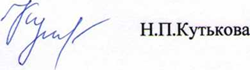 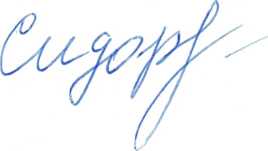 Секретарь                                   А.Ю.Сидорову